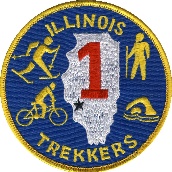 Illinois Trekkers: We like to Walk, Talk, Sight See and on Occasion Stop for Food.  We would like for YOU to Join Us!!AVA Vision:  Increasingly engage Americans in lifelong walking and other non- competitive physical fitness activities.AVA Mission:  Promote and organize noncompetitive fitness activities that encourage lifelong fun, fitness and friendship for all ages and abilities.Walking for the Fun of It.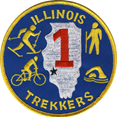 National Walk Week April 1-7, 2021Illinois Trekkers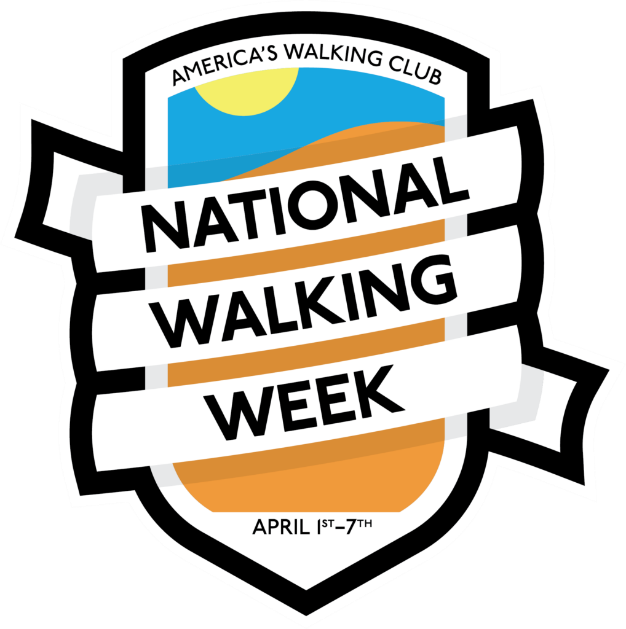 Illinois TrekkersPO Box 603O’Fallon, IL 62269618-973-3825 leave message